Bartlett High School Summer Baseball Camp
for Elementary & Middle School Boys
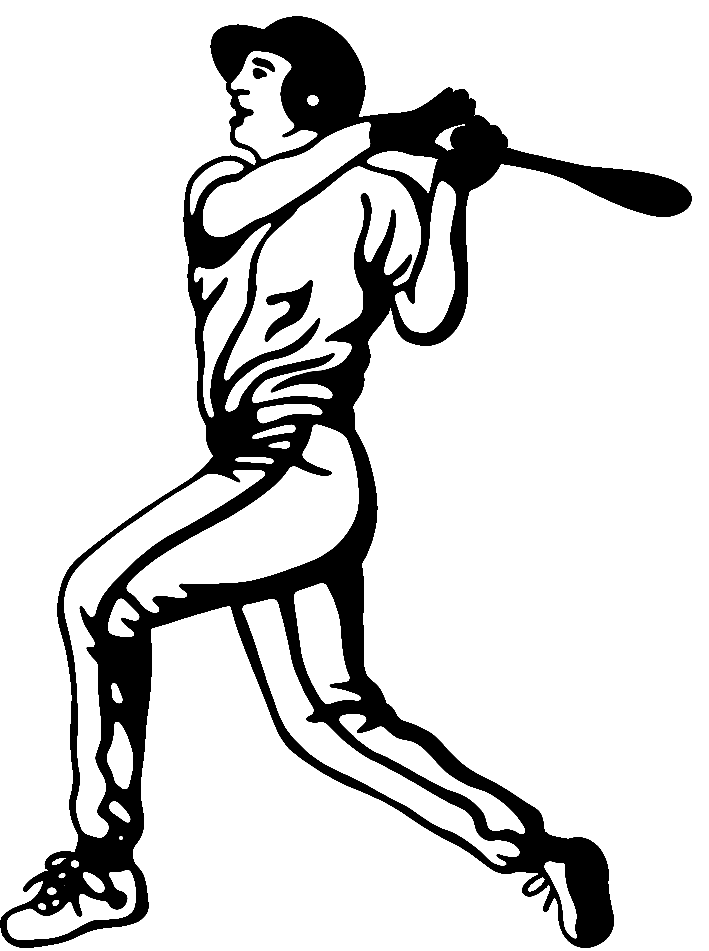 
Personalized instruction in all positions from Coach Josh Stewart and the Bartlett High Coaching StaffCost: $75Time: 9 -12 Monday - ThursdayLocation: Scott Elrod Field at Freeman Park Date:  	June 10-13 					Ages:	5 - 14	 What To Bring: Baseball pants, glove, bats, cleats, tennis shoes. 
Liquid refreshment will be provided_______________________________________________________________________________________________
Name: _________________________   Age:______  School: ____________________ Position(s):________________Address: ______________________________________________________  Phone:_________________________Parent’s Name:__________________________________________  Cell Phone:______________________________Emergency Contact: ______________________________________  Phone:__________________________________
Mail registration form to: Bartlett High School, C/O Josh Stewart.  Make all checks payable to Bartlett Baseball Booster Club.  If you have any questions, please email Coach Stewart at jstewart@bartlettschools.org.  You may also print this form off of our team website at bartletthighschoolbaseball.com.  **There is also a team discount ($60) for 6 or more players.**     		SPONSORED BY BARTLETT BASEBALL BOOSTER CLUB